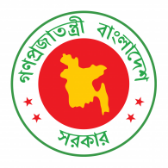 39th Session of UPR Working GroupStatement by Government of BangladeshReview of the 3rd Cycle of UPR of Tajikistan(04 November 2021, 14:30-18:00 hrs)Madam President,Bangladesh welcomes the distinguished delegation of Tajikistan in the 3rd cycle of UPR. 02. 	We commend Tajikistan for its efforts in promoting and protecting human rights, including through strengthening human rights institutions. We appreciate its initiative to formulate the National Human Rights Strategy for the period up to 2030. It deserves accolades for developing a roadmap for ratifying and implementing the Convention on the Rights of Persons with Disabilities.03. 	Bangladesh recommends Tajikistan to:One, continue constructive cooperation with the United Nations human rights mechanisms.Two, continue to enhance the promotion and protection of human rights in accordance with the level of socio-economic development of the country in keeping with international human rights imperatives.Three, make further efforts to increase the representation of women in public and political life.Four, continue efforts to increase people’s access to basic health care, particularly in rural areas. 04. 	We wish Tajikistan a successful review. Thank you.***